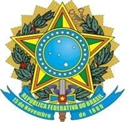 MINISTÉRIO DA EDUCAÇÃO SECRETARIA DE EDUCAÇÃO PROFISSIONAL E TECNOLÓGICA INSTITUTO FEDERAL DE EDUCAÇÃO, CIÊNCIA E TECNOLOGIA DE MINAS GERAISCAMPUS IBIRITÉAv. Mato Grosso, 02 – Bairro Vista Alegre – CEP 32407-190 – Ibirité – MG – https://www.ifmg.edu.br/ibiriteDECLARAÇÃO DE MATRÍCULA PARA CANDIDATOS AOS CURSOS CONCOMITANTESEste documento deverá ser preenchido pela escola em que o candidato está matriculado no ensino médio.Declaramos, para os devidos fins que, ___________________________________________ CPF______________________________, é aluno regulamente matriculado na ___ª série do ensino médio, turno___________________________________________, na Escola _________________________________________, no ano de _______________.___________________________________________________Assinatura e carimbo do(a) responsável pela Instituição de Ensino  Local e Data